Об утверждении Плана проведения расширенных продаж продовольственной и непродовольственной продукции местных товаропроизводителей, садоводов, владельцев личных подсобных хозяйств и изделий народных ремесел, мобильных прилавков на территории поселка Березовка Березовского районаВ целях развития многоформатной торговли, создания дополнительных каналов товародвижения для мелких и средних производителей сельскохозяйственной продукции 
и продовольствия, повышения экономической доступности товаров для населения, формирования эффективной конкурентной среды, в соответствии со статьей 14 Федерального закона от 06.10.2003 № 131-ФЗ «Об общих принципах организации местного самоуправления 
в Российской Федерации», статьей 11 Федерального закона от 28.12.2009 № 381-ФЗ «Об основах государственного регулирования торговой деятельности в Российской Федерации», Распоряжением Правительства Красноярского края от 29.08.2014 № 620-р «О мерах 
по содействию в сбыте продукции краевыми сельскохозяйственными товаропроизводителями, повышению доступности продовольственных товаров для населения», Постановлением Правительства Красноярского края от 11.07.2011 № 403-п «Об установлении порядка организации на территории Красноярского края ярмарок и продажи товаров (выполнения работ, оказания услуг) на них и требований к организации продажи товаров (в том числе товаров, подлежащих продаже на ярмарках соответствующих типов и включению в соответствующий перечень) и выполнения работ, оказания услуг на ярмарках на территории Красноярского края», руководствуясь Уставом поселка Березовка Березовского района Березовского района,ПОСТАНОВЛЯЮ:Утвердить План проведения расширенных продаж продовольственной и непродовольственной продукции местных товаропроизводителей, садоводов, владельцев личных подсобных хозяйств и изделий народных ремесел, мобильных прилавков на территории поселка Березовка Березовского района согласно приложению.Продавцам, реализующим товары (оказывающим услуги), необходимо обеспечить соблюдение требований к организации продажи товаров (в том числе товаров, подлежащих продаже на ярмарках соответствующих типов и включению в соответствующий перечень) и выполнения работ, оказания услуг на торговых мероприятиях, действующих на территории Красноярского края, включая законодательства Российской Федерации о защите прав потребителей, законодательства Российской Федерации в области обеспечения санитарно-эпидемиологического благополучия населения, законодательства Российской Федерации о пожарной безопасности, законодательства в области охраны окружающей среды, и других установленных федеральными законами требований.Контроль за исполнением настоящего постановления оставляю за собой.Постановление вступает в силу в день, следующий за днем его официального опубликования в газете «Пригород» и подлежит размещению на официальном сайте администрации поселка Березовка (https://berezovka-r04.gosweb.gosuslugi.ru).Глава поселка Березовка                                                                                               А.Н. СабуровПлан проведения расширенных продаж продовольственной и непродовольственной продукции местных товаропроизводителей, садоводов, владельцев личных подсобных хозяйств и изделий народных ремесел, мобильных прилавков 
на территории поселка Березовка Березовского районап. Березовка« 04 »     04     2024                                                                                                                     № 151Приложение к постановлениюадминистрации п. Березовкаот « 04 »     04     2024 г. № 151№п/пМесто проведения(адрес)ПериодВид торговлиПерекресток ул. Советская- ул. Строителей Январь-декабрь1 марта-9 марта15 декабря-31 декабряпродажи продовольственной и непродовольственной продукции местных товаропроизводителей, садоводов, владельцев личных подсобных хозяйств и изделий народных ремеселМобильные(авто-) прилавкиПерекресток ул. Полевая-ул. ДружбыЯнварь-декабрьМобильные(авто-) прилавкиВ районе здания №5 по ул. ТургеневаЯнварь-декабрь1 марта-9 марта15 декабря-31 декабряпродаж продовольственной и непродовольственной продукции местных товаропроизводителей, садоводов, владельцев личных подсобных хозяйств и изделий народных ремеселМобильные(авто-) прилавкиПерекреток ул. Кирова- ул. Дружбы 1 марта-9 марта15 декабря-31 декабряМобильные(авто-) прилавкиВ районе ул. Центральная, 8а1 марта-9 марта15 декабря-31 декабряМобильные(авто-) прилавкиВ районе ул. Центральная, 98 а1 марта-9 марта15 декабря-31 декабряМобильные(авто-) прилавкиУл. Дружбы с правой стороны перед бором (земельный участок с  кадастровым номером 24:04:6101013:3629)Январь-декабрьМобильные(авто-) прилавки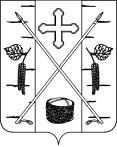 